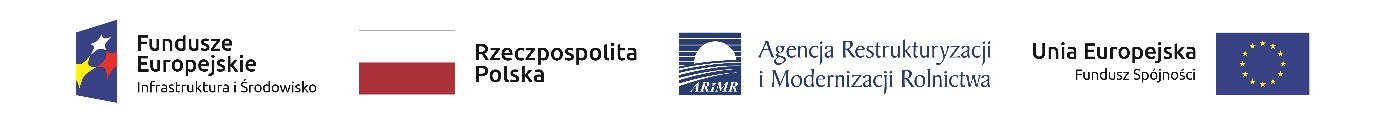 Załącznik nr 2 do UmowyNr……………… z dn. ………………………Protokół odbioru końcowego/częściowegoSporządzony dnia.....................................................w........................................................w sprawie robót budowlanych dotyczących ............................................................................................................................................................................................................................................................................................................wykonywanych na podstawie umowy z dnia …………………………….. zawartej pomiędzy……………………. a …………………………………. o nr .................................... Komisja w Składzie: Przedstawiciele przyjmującego (Inwestora - Zamawiającego)  .......................................................                ..............................................................................................................Przy udziale: Przedstawiciele przekazującego (Wykonawcy) 4. .......................................................                ..................................................................5. .......................................................                …………………......................................                 imię i nazwisko                                       	              stanowiskoPrzy udziale Inspektora nadzoru:6. .......................................................                …………………......................................                 imię i nazwisko                                       	              stanowiskoPo zapoznaniu się ze stanem zaawansowania robót i dokumentacją budowy stwierdza się, co następuje:Roboty budowlane były wykonywane w okresie od …………………………………… do …………………………………….., Termin wykonania robót budowlanych zgodnie z w/w umową został dotrzymany/nastąpiło opóźnienie o ………………………………..dni w związku 
z………………………………………………………………………………………………………………………………………Wykonawca przekazuje Zamawiającemu następujące dokumenty:kompletną dokumentację powykonawczą/niekompletną dokumentację powykonawczą o ……………………………………………………. (wpisać o jakie dokumenty chodzi),oświadczenie o zgodności wykonania robót budowlanych z projektami, specyfikacjami technicznymi, dokumentacja techniczną, przepisami prawa budowlanego i sztuką budowlaną,oświadczenie o doprowadzeniu do należytego stanu i porządku na terenie budowy,inne (np.: kopie rysunków w przypadku nieistotnych odstępstw od projektu).Podczas przeglądu wykonanych robót budowlanych nie stwierdzono usterek/stwierdzono usterki w zakresie ……………………………………, które zostaną usunięte do dnia …………………………………………………Zamawiający  w związku ze stwierdzeniem usterek/niekompletności dokumentacji 
z pkt. 3 przerywa spisywanie protokołu i odmawia dokonania odbioru końcowego 
z wyznaczeniem Wykonawcy nowego terminu na dzień ……………………. (opcjonalnie,). Zamawiający uznaje, że stwierdzone usterki nie uniemożliwiają użytkowania Przedmiotu Umowy i odstępuje od zobowiązania Wykonawcy do ich usunięcia 
i zgodnie z wolą Stron obniża wynagrodzenie o kwotę ……………………….. zł (opcjonalnie).  W związku ze stwierdzeniem, że roboty budowlane zostały zakończone, dokumentacja wskazana w pkt 3) została przekazana i nie stwierdza się usterek i wad w zakresie wykonania robót budowlanych. Zamawiający z dniem …………………………….. dokonuje ostatecznego odbioru robót budowlanych.Na tym protokół zakończono i po odczytaniu podpisano:1. .......................................				4. ...........................................2. ....................................... 				5. ...........................................3. .......................................				